МБУ ДО «Центр детского и юношеского туризма и экскурсий» г.СочиИНФОРМАЦИОННЫЙ  БЮЛЛЕТЕНЬо мероприятиях в рамках городской акции «ДОРОГА ПАМЯТИ»«ПОКЛОНИМСЯ ВЕЛИКИМ ТЕМ ГОДАМ»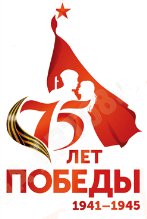 ОБЩИЕ ПОЛОЖЕНИЯ«Поклонимся великим тем годам» - участие в митингах на местах памяти в городе Сочи, проводимых администрациями города, районов, поселков и другими сторонними организациями в период празднования 75-летия Победы. 2. УЧАСТНИКИВ данном мероприятии Акции «Дорога памяти»  могут  принять  участие  команды  кружков, секций, клубов, объединений, образовательных, детских, молодежных и других учреждений и организаций города Сочи. Возраст участников – 5 – 17 лет.3. УСЛОВИЯ  УЧАСТИЯКоманды, принявшие участие в каком-то митинге, не позднее 3-х дней после его проведения высылают на e-mail svetik-gogoladze@rambler.ru Гоголадзе С.Г. заметку о состоявшемся митинге  и несколько фотографий для публикации на сайте и в СМИ. В заметке обязательно сообщить следующую информацию: дата, место проведения, кем проводился митинг, кто участвовал в нём, своё образовательное учреждение, класс или название объединения;  кто выступал на митинге, что дети узнали во время митинга. Если митинг  проводился возле какого-то памятника, напишите о памятнике – чему или кому он посвящен. 4. ПОДВЕДЕНИЕ  ИТОГОВ  И  НАГРАЖДЕНИЕВсе команды, принявшие участие в данном мероприятии Акции «Дорогой памяти», награждаются памятными грамотами Акции на заключительном сборе в декабре 2020 г.Дополнительную  информацию, справки и консультации можно получить у  Гоголадзе Светланы Григорьевны по телефону  8(918)203-10-69